Raport końcowyz realizacji indywidualnych projektów badawczych  przez studentów Uniwersytetu Przyrodniczego we Wrocławiu w ramach konkursu 
„Młode umysły – Young Minds Project”ROZLICZENIE **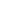 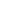 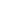 Wnioskodawca – student(imię i nazwisko, nr telefonu, adres e-mail)Rok studiówDyscyplinaKierunek i poziom studiówOpiekun naukowy(imię i nazwisko, nr telefonu, adres e-mail)Tytuł indywidualnego projektu badawczegoSłowa kluczowe(max. 15 słów)Streszczenie projektu (max. 500 znaków bez spacji)Raport z realizacji projektu(uwzględnić: osiągnięcia, uzyskane wyniki realizowane projektu, dołączyć publikację*)(max. 6000 znaków bez spacji)Lp.GrupakosztowaRodzaj kosztu (np. odczynniki, drobny sprzęt, koszty wyjazdu, usługa)Planowanekoszty realizacji zadania (zł)***Poniesionekoszty realizacji zadania (zł)1.06Materiałyi energia1).1.06Materiałyi energia2). 1.06Materiałyi energia3).1.06Materiałyi energia…1.06Materiałyi energiaSuma:2.07Usługi obce1).2.07Usługi obce2).2.07Usługi obce3).2.07Usługi obce….2.07Usługi obceSuma:3.08Pozostałe koszty1).3.08Pozostałe koszty2).3.08Pozostałe koszty3).3.08Pozostałe koszty…3.08Pozostałe kosztySuma:Razem:                 (koszty łącznie dla wszystkich grup kosztowych)Razem:                 (koszty łącznie dla wszystkich grup kosztowych)Razem:                 (koszty łącznie dla wszystkich grup kosztowych)Data i podpis studentaData i podpis opiekuna naukowegoData i podpis KwestorData i podpis Prorektora właściwego ds. nauki